Lección 7 Hallando Al Eben-ezerIdea Principal: Para recibir la ayuda de Dios; debemos andar bien con El, y pedir su ayuda.Temas Principales: ¿A quién Dios elige usar, y a quien elige rechazar? Dios va a proteger a su ungido.  (El termino Mesías significa, “ungido.”  La idea del Mesías para Israel viene de sus pensamientos de un rey justo quien un día sería superior que David. El cumplimiento del plan de Dios en Deuteronomio: Reposo de los enemigos y un lugar central para adoración. (Deut. 12:1-14, 20-25) Bendiciones por obediencia, y juicio por rebelión. (Deut. 28) Los tres grupos que demuestran a quien Dios usara, y a quien  rechazara: Ana, y Penina Samuel, y Eli David, y Saúl 2 Samuel 12:12-13  Porque tú lo hiciste en secreto; mas yo haré esto delante de todo Israel y a pleno sol.  (13)  Entonces dijo David a Natán: Pequé contra Jehová. Y Natán dijo a David: También Jehová ha remitido tu pecado; no morirás.Introducción:Los hijos de Israel recibieron mucha ayuda de Dios para derrotar a los filisteos. Como monumento, Samuel edifico una piedra y la llamó Eben-ezer. A pesar de lo que algunos pudieran pensar, esta piedra no lleva el nombre de Scrooge. El nombre significa "Piedra de Ayuda". ¿Cómo fue que recibió Israel esta ayuda? En el último capítulo, Dios acababa de herir a la nación con una pérdida de más de 50,000 hombres de guerra. ¿Que ha cambiado? De esta lección, veremos el ejemplo de Israel, lo que necesitó para obtener la ayuda de Dios.Para Obtener La Ayuda De Dios, Tienes Que Andar Bien Con Dios.El pecado causo los problemas de Israel.El Libro de Jueces – el pecado trajo juicio.Israel pecó mirando al arca - más de 50.000 muertos.Israel pecó adorando ídolos (7: 3)Samuel les dijo que se arrepintieran de sus pecados para que Dios los librara de los filisteos.Eso es exactamente lo que hicieron.Ellos QUITARON TODOS los ídolos: Baal y Astarot.Sirvieron al Señor con TODO el corazón.(Nota: No siempre es suficiente dejar de hacer malas cosas. A menudo, el pecado no es sólo la presencia de cosas malas, sino también la ausencia de cosas buenas: lectura Bíblica, oración, evangelismo, etc.)Ellos vierten agua, que era un acto simbólico para mostrar a Dios su condición de desamparo. 2 Samuel 14:14  Porque de cierto morimos, y somos como aguas derramadas por tierra, que no pueden volver a recogerse; ni Dios quita la vida, sino que provee medios para no alejar de sí al desterrado.Ellos ayunaron.Confesaron su pecado a Dios. 1 Juan 1: 9 Si confesamos nuestros pecados, él es fiel y justo para perdonar nuestros pecados, y limpiarnos de toda maldad.Por último: odiaron sus pecados y empezaron a buscar sinceramente a Dios.  Tanto que se volvieron de sus caminos pecaminosos y fueron a Dios con todo su corazon.Transición: Pero, el andar bien con Dios no fue todo lo que hicieron cuando aprendieron que necesitaban la ayuda de Dios. Cuando se arrepintieron de sus pecados, y corrigierón su camino, sus enemigos les atacaron.
Entonces, ¿qué más nos enseña Israel a hacer?Para Obtener La Ayuda De Dios, Tienes Que Pedirla... Pero Necesitarás Un Intercesor.Cuando oyeron los israelitas que los filisteos venían tras ellos, tuvieron temor.Piden a Samuel que "clame a Jehová nuestro Dios por nosotros, para que nos salve de la mano de los filisteos" (Un intercesor es simplemente uno que va a Dios por usted).Dos cosas claves:Creían que la oración era la mejor respuesta. (Fe y Dependencia de Dios)Creían que la oración de Samuel sería más fuerte y más apta para ser escuchada por Dios. (Fe y Dependencia de su mediador entre ellos y Dios.)Observe lo que hace Samuel. Ofreció un cordero como un sacrificio a Dios. Clamaba a Dios en nombre de su pueblo.Nota: ¿Por qué hace un sacrificio Samuel antes de su intercesión? Este sacrificio hace que su oración a Dios sea mucho más potente. Pudo responder Dios sin el sacrificio, pero Samuel la ofreció para mostrarle reverencia a Dios y demostrar que fue importante la petición.Dios respondió, e hirió a los filisteos con un gran trueno, los israelitas los persiguen y terminamos donde iniciamos...Al Eben-ezer, la piedra de la ayuda.Conclusión:Todos nosotros necesitamos la ayuda de Dios cuando enfrentamos a enemigos que no podemos derrotar por nosotros mismos. De acuerdo con el ejemplo presentado ante nosotros, necesitamos pedirle a Dios su ayuda creyendo que él proveerá porque tenemos a Jesús como nuestro intercesor. ¡Como cristianos, no necesitamos un Samuel, porque tenemos a Jesús quien es mucho mejor! Sin embargo, también debemos asegurarnos de que andamos bien con Dios. Si tenemos pecado en nuestras vidas, el Señor no vendrá para ayudarnos en nuestros problemas, porque este pecado está impidiendo nuestras oraciones. Necesitamos abandonar o arrepentirnos de nuestros pecados, y servir a Dios con un corazón sincero, y por la fe depender de él y de su fortaleza para ayudarnos en tiempo de necesidad.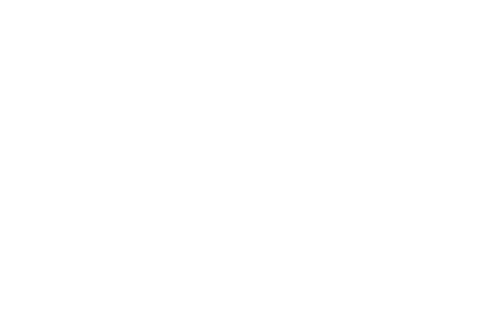 